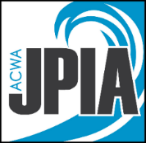 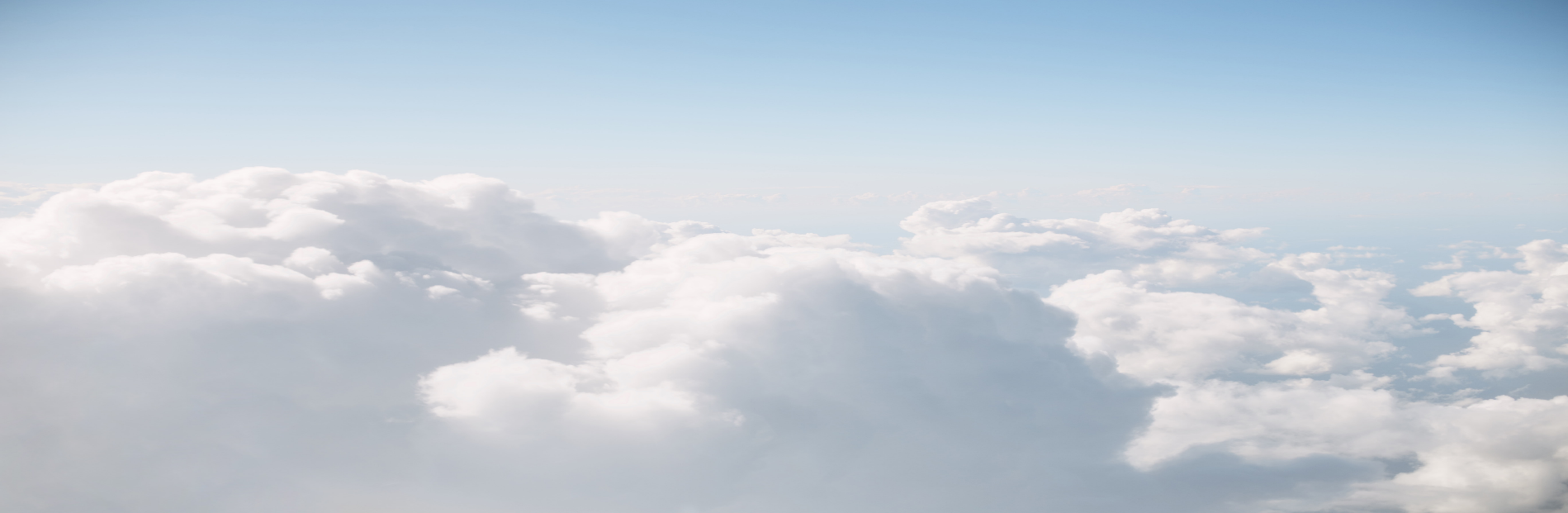 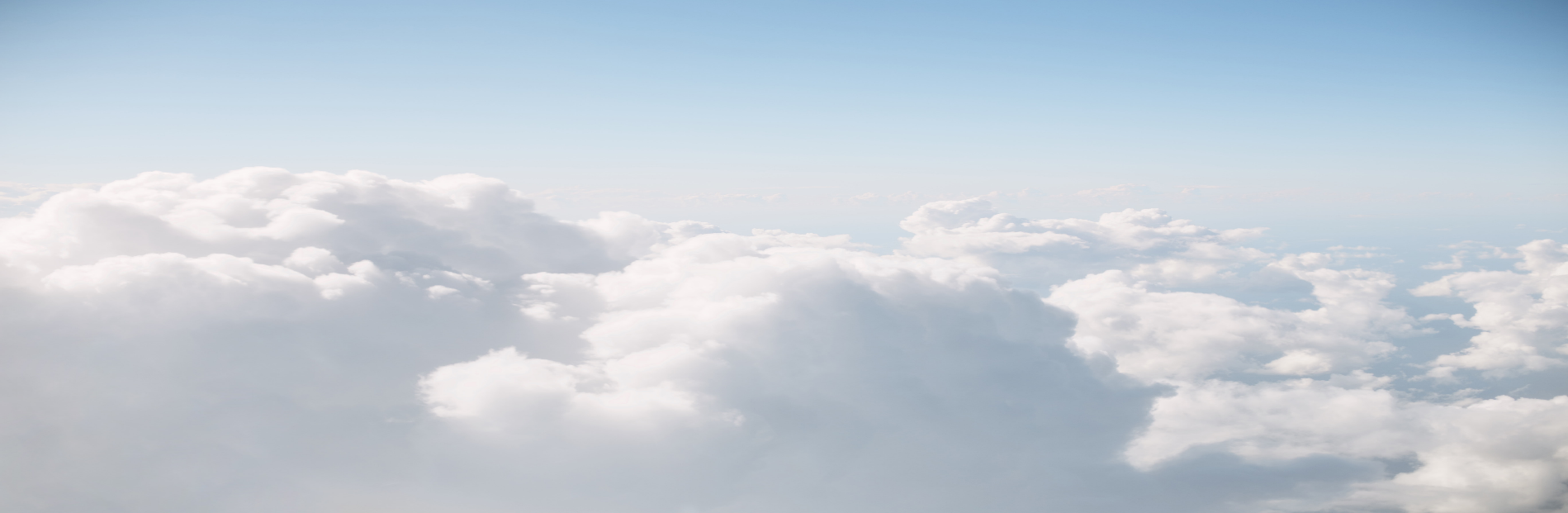 Fire PreventionThe purpose of the fire prevention plan is to prevent a fire from occurring in a workplace. It describes the fuel sources (hazardous or other materials) on-site that could initiate or contribute both to the spread of a fire, as well as the building systems in place to control the ignition or spread of a fire.JPIA Sample Fire Prevention Plan 8 CCR §3221. Fire Prevention Plan – Cal/OSHA standard that applies to all fire prevention plans.OSHA Fire Prevention Plan eToolAlliant Fire Door Maintenance Fact SheetFire ExtinguishersPortable fire extinguishers apply an extinguishing agent that will either cool burning fuel, displace or remove oxygen, or stop the chemical reaction so a fire cannot continue to burn.Alliant Fire Extinguisher Basics Fact Sheet8 CCR §6151. Portable Fire Extinguishers – Cal/OSHA general industry standard8 CCR §1922. Portable Fire Fighting Equipment – Cal/OSHA construction industry standardOSHA Portable Fire Extinguishers eToolHot Work Hot work involving burning, welding, or a similar operation that is capable of initiating fires or explosions. A hot works safety plan takes the appropriate steps to eliminate or minimize the hazard. JPIA Sample Model Hot Work PermitAlliant Hot Work Precautions Fact SheetNFPA Hot Work Safety Fact SheetFlammable LiquidsBecause the vapors of flammable liquids ignite and burn easily, strict storage requirements are essential.Alliant Flammable Liquids – Safe HandlingCal/OSHA Flammable Liquids, Gases and Vapors Container and Portable Tank Storage StandardsThis model from/template must be customized to meet your Agency’s needs.